POPPIESThe Royal British Legion Poppies will be on sale from next Monday.  For the traditional paper poppies we suggest a nice shiny silver coin, for the child friendly wrist bands/slapbands the price is £1. Reflector poppies and  the elasticated bracelets are 50p.  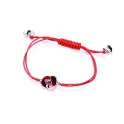 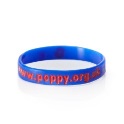 SCHOOL PHOTOGRAPHSAlong with your Newsletter please find the photographs taken before the half term holiday of individual children and family/sibling groups.  If you wish to order copies of the photographs please ensure that you return the proof with full payment back to school by noon on 17th November.  Please enclose the EXACT payment as we do not open the envelopes and are therefore unable to give you any change.EAST CHESHIRE HOSPICE ELF RUNKeep your eyes open during the next couple of weeks for more information on our forthcoming ELF RUN to raise money for the East Cheshire Hospice.  All you have to do to take part is to get sponsors, join in the fun, and run round the field wearing an elf hat which is provided free of charge.  Four years ago we did a Reindeer Run and we managed to raise just over £1,800 for the charity; with your help this year wouldn’t it be fantastic if we could beat this amount.NEW LUNCH MENUWith this Newsletter you should receive a copy of the new lunch menu which begins next week.  There are some new items which sound scrumptious! A few examples of the dishes on offer are - Cheese Toastie with Homemade Soup, Butter Chicken Curry, Hearty Beef Stew with Homemade Bread as well as the weekly roast and a vegetarian option each day.  We are sure you will agree that these all sound like proper winter warmers.  Where else could you get a 2 course lunch for £2.40 a day?COLLECT and DELIVER to help us be CREATIVEMrs Gilford our new in house artist has requested that we collect the following items so that we can create 'junk art' pieces of work. We need: 	Plastic bottle tops, all sizes and colours.
	Plastic pop bottles, any size, but preferably 	washed and with the labels removed.
	Wool, string, fabric, old tee-shirts, buttons, 	beads.
	Old unwanted CD’s.If you have any of these, please bring these into school when you can.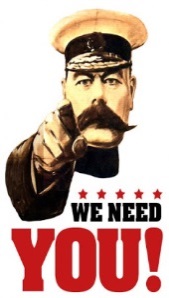 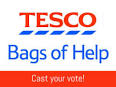 We are pleased to let you know that out of Tesco’s 416 regions MARLFIELDS is one of three that have been shortlisted to receive a grant of £12,000, £10,000 or £8,000; this grant has been raised from the 5p carrier bag levy.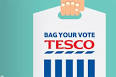 What we need you to do to help us get the largest grant is to go into your local branch of TESCO and VOTE for us so that we can improve Congleton not only for the children but for all the residents of the town. 	.Voting is now open until 11TH November in stores and you will be able to cast your vote using a token which you must ask for at the check-out in store each time you shop.COLDER WEATHERNow it is getting colder, please ensure that your child has a warm winter coat with them every day.  If it should snow heavily, and we make the decision to close school we will endeavour to text all parents to let you know or you can check the local radio station Silk FM 106.9 or check their web-site for details of closure.If you arrive at school early, why not send your child into Munch and Crunch with the Reading Bunch!The Reading Bunch Club is an early morning reading club for children from Year 1.  It takes place daily from 8:15am. Children coming to the club will not only read their reading books but also do other reading related activities, as well as having a quick mini breakfast before going to their class at 8:50am. Every child   is welcome at the Reading Bunch Club.  Please understand that this is not a drop-in club.  All sessions MUST be booked, using the slip below.  Parents are welcome to come to the club to read with their child and anybody wishing to volunteer their time to stay and help listen to children read will be very welcome.  If you feel that you would be able to stay and offer your services please indicate on the slip below.  munch & crunch with the Reading Bunch ClubChild’s Name: ______________________________I would like to enrol my child into the Reading Bunch Club on the following days:-	Monday	 Tuesday 	 Wednesday 	 Thursday 	      FridaySigned: _________________________________FREE SCHOOL MEALSDo you think that you may be eligible to Free School Meals?If you think you might be all you have to do is phone the number below and they will let you know if your children are entitled.  Reception Class children are entitled to Universal Free Meals, however, if you fit the any of the criteria below you should apply for General Free School Meals.  Did you know that if you are eligible for Free School Meals the school can receive extra funding for your child which could be used for things such as educational visits.  To check your eligibility simply call on 0300 123 5012 for advice.This is the list of the eligibility criteria:Income Based Jobseekers Allowance (IBJSA)Income support (IS)Income-related Employment and Support Allowance (ESA(IR)support under the Immigration and Asylum Act 1999Child Tax Credit, provided you are not entitled to Working Tax Credit and have an annual income (as assessed by Her Majesty’s Revenue and Customs) that does not exceed £16,190.The Guarantee element of State Pension Credit.Children who receive Income Support or Income Based Job Seekers Allowance in their own right are also entitled to receive free school meals.Universal CreditIf you have recently become unemployed or have reduced your working hours and have been granted the four week working tax credits run on, then you may be entitled to free school meals. If you are unsure if you are eligible simply call the Free School Meals Helpline on 0300 123 5012. Alternatively you can complete the Free School Meals enquiry form online on the Cheshire East Web-site.ATTENDANCEWell done to Year 3who are thisweek’s winners with 98.81%HEADTEACHER’S CHALLENGE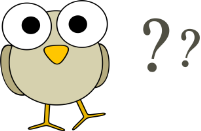                       This week’s puzzle is ………….   Its right behind you, creeps on the ground,    follows you home but doesn’t make a sound.
                     Send your answers in on Monday.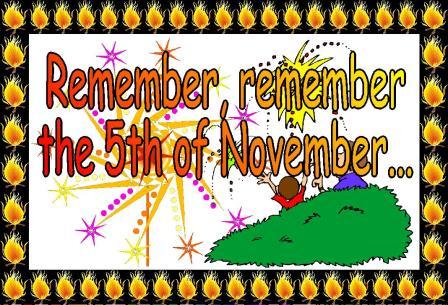        AND KEEP DATES FOR YOUR DIARYSchool Holidays                              Last Day In School          School Re-opensSAFE!Year  398.81%Year 198.41%ReceptionYear 695.77%95.77%Year 295.73%Year 495.43%Year 594.37%DATEDATE           EVENTTIME25.11.16Marlfields Choir Singing atCongleton Christmas Lights Switch onMarlfields Choir Singing atCongleton Christmas Lights Switch on4:15pm01.12.16Friends of Marlfields Film NightFriends of Marlfields Film Night3:30pm07.12.16Key Stage 1 Christmas ProductionKey Stage 1 Christmas Production6:00pm13.12.16EYFS Christmas ProductionEYFS Christmas Production9:30am14.12.16Key Stage 2 Christmas ProductionKey Stage 2 Christmas Production6:00pm19.12.16Christingle ServiceSchool Christmas LunchEast Cheshire Hospice ELF RUNChristingle ServiceSchool Christmas LunchEast Cheshire Hospice ELF RUN9:30am19.12.16Christingle ServiceSchool Christmas LunchEast Cheshire Hospice ELF RUNChristingle ServiceSchool Christmas LunchEast Cheshire Hospice ELF RUNNoon 2:00pmChristmasWed 21.12.16Mon 09.01.17ChristmasThurs 22.12.16INSETMon 09.01.17February 2017Half TermFri 17.02.17Mon 27.02.17Easter  Fri 31.03.17Tue 18.04.17Half Term  Fri 26.05.17Mon 05.06.17INSETHalf Term  Fri 26.05.17Tue 06.06.17Children In SchoolSummer HolidaysTue 25.07.17Summer HolidaysWed 26.07.17INSET